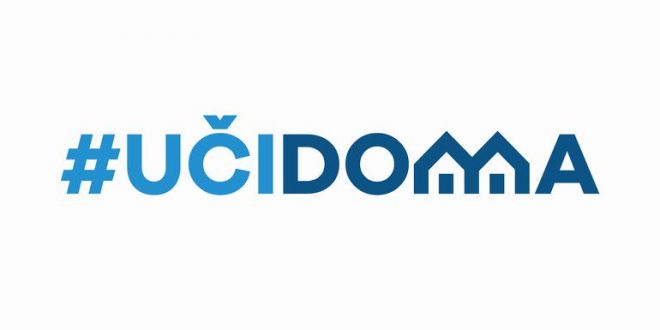 SEDMIČNI PLAN RADA PO PREDMETIMA ZA PERIOD 30.03.2020. – 03.04.2020.RAZRED I PREDMET: VI razred – italijanski jezik   NASTAVNICI: Miroslav Bulatović, Suzana PerazićRAZRED I PREDMET: VI razred – italijanski jezik   NASTAVNICI: Miroslav Bulatović, Suzana PerazićRAZRED I PREDMET: VI razred – italijanski jezik   NASTAVNICI: Miroslav Bulatović, Suzana PerazićRAZRED I PREDMET: VI razred – italijanski jezik   NASTAVNICI: Miroslav Bulatović, Suzana PerazićRAZRED I PREDMET: VI razred – italijanski jezik   NASTAVNICI: Miroslav Bulatović, Suzana PerazićDANISHODIAKTIVNOSTISADRŽAJ/POJMOVINAČIN KOMUNIKACIJEPONEDELJAK23.03.2020.Piše riječi i proste rečenicePopunjavaju prazna polja odgovarajućim određenm članomArticolo determinativo/određeni članViber grupa, e-platformaUTORAK24.03.2020.SRIJEDA25.03.2020.ČETVRTAK26.03.2020.Prati i razumije uputstvaPrati uputstva o upotrebi određenog člana, primjenjuje ih. Povezuje date imenice sa odgovarajućim članomNeodređeni clan/articolo indeterminativoViber grupa, e-platformaPETAK27.03.2020.POVRATNA INFORMACIJA U TOKU SEDMICE